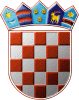 REPUBLIKA HRVATSKA	VARAŽDINSKA ŽUPANIJAOPĆINA VIDOVEC Općinsko vijećeKLASA: 400-08/19-01/04URBROJ: 2186/10-01/1-21-09	Vidovec,             2021.                                                                                        Temeljem članka 33. i 34. Zakona o Proračunu (“Narodne novine” broj 87/08, 136/12 i 15/15) i članka 31. Statuta Općine Vidovec (“Službeni vjesnik Varaždinske županije” broj 20/21), Općinsko vijeće Općine Vidovec na ___ sjednici  održanoj dana  ______ 2021. godine, donosi          IZVJEŠTAJ O IZVRŠENJU PLANA RAZVOJNIH PROGRAMA OPĆINE VIDOVEC         ZA  2020.  GODINU	Članak 1.Plan razvojnih programa Općine Vidovec za 2020. godinu (“Službeni vjesnik Varaždinske županije” broj 77/19, 39/20 i 103/20) izvršen je kako slijedi:01.02. MJESNI ODBORIPROGRAM 1006 MJESNI ODBORIAktivnost 100601 Mjesni odbori01.03. ODRŽAVANJE GROBLJAPROGRAM 1007 ODRŽAVANJE GROBLJAAktivnost 100701 Održavanje groblja02.01. JEDINSTVENI UPRAVNI ODJELPROGRAM 1002 JEDINSTVENI UPRAVNI ODJELAktivnost 100204 Rashodi za nabavu dugotrajne imovineAktivnost 100208 Izrada projektne dokumentacijeAktivnost 100209 Održavanje zgrade općine 03.01. KOMUNALNE DJELATNOSTIPROGRAM 1003 KOMUNALNA DJELATNOST Aktivnost 100301 Javna rasvjeta  Aktivnost 100303 Komunalne usluge Aktivnost 100306 Održavanje nerazvrstanih cestaAktivnost 100311 Održavanje javnih površina 04.01. PREDŠKOLSKI ODGOJPROGRAM 1004 PROSVJETAAktivnost 100404 Naknade građanima i kućanstvima u naravi – sufinanciranje dječjih vrtićaAktivnost 100413 Izgradnja dječjeg vrtića u Vidovcu05.01. KULTURAPROGRAM 1005 OSTALI KORISNICIAktivnost 100501 Kultura05.05. SPORTPROGRAM 1005 OSTALI KORISNICIAktivnost  100502 Sport          UKUPNO                                                   8.449.903,00 kn            8.290.376,07 knČlanak 2.Izvještaj o izvršenju Plana  razvojnih programa  Općine Vidovec za  2020. godinu objavit će se u  “Službenom vjesniku Varaždinske županije”.                                                                 PREDSJEDNIK OPĆINSKOG VIJEĆA OPĆINE VIDOVEC                                                                  Zdravko PizekOPISPLAN ZA 2020.IZVRŠENJE 2020.IZVOR FINANCIRANJA451Dodatna ulaganja na građevinskim objektima7.750,007.750,00611 Porez i prirez na dohodak       Opći prihodi i primici (011)421Građevinski objekti16.300,0016.300,00611 Porez i prirez na dohodak       Opći prihodi i primici (011)422Postrojenja i oprema81.700,0080.371,71611 Porez i prirez na dohodak       Opći prihodi i primici (011)426Nematerijalna proizvedena imovina2.000,001.585,90611 Porez i prirez na dohodak       Opći prihodi i primici (011)426Nematerijalna proizvedena imovina223.055,00           173.980,00611 Porez i prirez na dohodak       Opći prihodi i primici (011)633 Pomoći iz proračuna       Opći prihodi i primici (011)421Građevinski objekti105.620,00              105.620,00611 Porez i prirez na dohodak       Opći prihodi i primici (011)426Nematerijalna proizvedena imovina26.000,00                         0,00611 Porez i prirez na dohodak       Opći prihodi i primici (011)421Građevinski objekti15.525,00              7.762,50611 Porez i prirez na dohodak       Opći prihodi i primici (011)454Dodatna ulaganja za ostalu nefinancijsku imovinu246.030,00246.030,00653 Komunalni doprinosi i naknade       Ostali prihodi za posebne namjene            (043)611 Porez i prirez na dohodak       Opći prihodi i primici (011)633 Pomoći iz proračuna       Opći prihodi i primici (011)422Postrojenja i oprema               112.300,00112.229,90632 Pomoći od međunarodnih organizacija          te institucija i tijela EU -  Pomoći          (051)  411Zemljište'147.000,00146.745,93611 Porez i prirez na dohodak       Opći prihodi i primici (011)652 ostali prihodi za posebne namjene        Opći prihodi i primici (011)421Građevinski objekti260.503,00         260.502,81611 Porez i prirez na dohodak       Opći prihodi i primici (011)633 Pomoći iz proračuna       Opći prihodi i primici (011)634 pomoći od ostalih subjekata unutar        općeg proračuna (011)653 Komunalni doprinosi i naknade       Ostali prihodi za posebne namjene            (043)642 Prihodi od nefinancijske imovine        Opći prihodi i primici (011)421Građevinski objekti0,000,00611 Porez i prirez na dohodak       Opći prihodi i primici (011)422Postrojenja i oprema135.300,00134.345,25        611 Porez i prirez na dohodak       Opći prihodi i primici (011)421Građevinski objekti12.265,00             12.264,75   611 Porez i prirez na dohodak       Opći prihodi i primici (011)422Postrojenja i oprema249.430,00249.426,25        632 Pomoći od međunarodnih organizacija          te institucija i tijela EU -  Pomoći          (051)  611 Porez i prirez na dohodak       Opći prihodi i primici (011)421Građevinski objekti4.864.000,004.863.856,70        844 Primljeni krediti od tuzemnih kreditnih institucija izvan javnog sektora- dugoročni- namjenski primici od zaduživanja (081)611 Porez i prirez na dohodak       Opći prihodi i primici (011)633 Pomoći iz proračuna       Opći prihodi i primici (011422Postrojenja i oprema1.604.000,001.530.546,74844 Primljeni krediti od tuzemnih kreditnih institucija izvan javnog sektora- dugoročni- namjenski primici od zaduživanja (081)633 Pomoći iz proračuna       Opći prihodi i primici (011)426Nematerijalna proizvedena imovina14.625,0014.625,00611 Porez i prirez na dohodak       Opći prihodi i primici (011)422Postrojenja i oprema47.500,0047.500,00611 Porez i prirez na dohodak       Opći prihodi i primici (011)451Dodatna ulaganja na građevinskim objektima218.500,00218.432,63611 Porez i prirez na dohodak       Opći prihodi i primici (011)426Nematerijalna proizvedena imovina60.500,0060.500,00611 Porez i prirez na dohodak       Opći prihodi i primici (011)